Draw your own map here!	Instructions: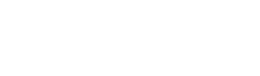 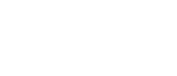 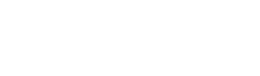 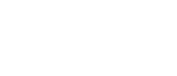 To print a specific track, enter the tile numbers in the ‘Page’ field in your printer settings. For example:2,2,2,2,3,3,3,3,11This results in a rounded square.Print at 100%. Do not scale.Each tile (200x200 mm) fits either A4 or US letter paper.Cut along the dashed lines.If you like, add symbols to the corner triangles like domino tiles. This helps rebuild your track later on. For example:A	AB	C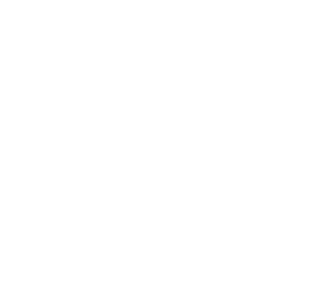 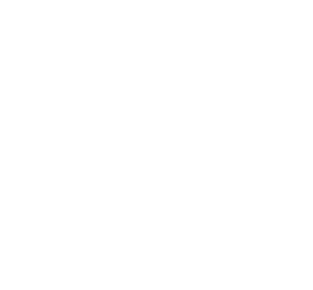 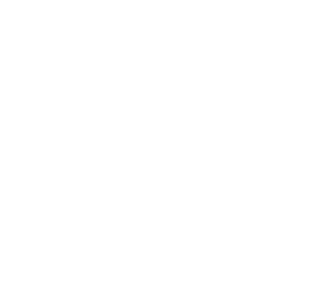 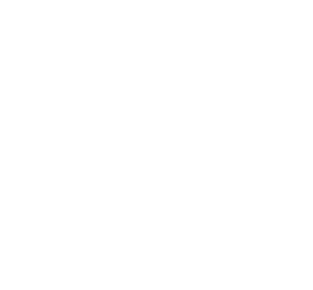 Map Name: